BOARD OF DIRECTORS - MEETING AGENDA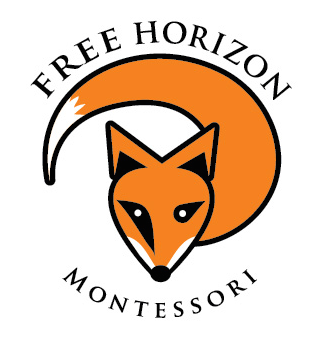 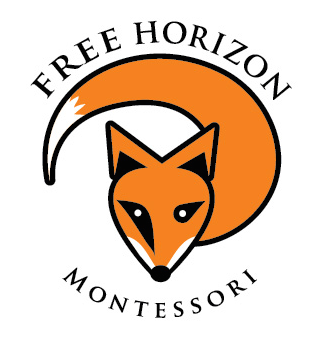 Mission: Through the Montessori Philosophy, we inspire every child to learn and grow as a responsible global citizen in a collaborative, peaceful, and safe environment.Vision: We seek to transform our community by developing students who pursue their full potential, understand their global responsibilities and respect others, self and the environment.Motto: Montessori for the 21st Century – A Place to Learn, A Place to Belong.In accordance with the Colorado Open Meetings Law, also known as the Sunshine Law, the Board must give notice to the public anytime they schedule a meeting of more than three (3) board members to discuss business concerning the school. The Colorado Sunshine law does allow for the meetings, or portions of the meetings, to be held privately when the subject matter being discussed must remain confidential so long as no formal action is taken during the private portion of the meeting, called the “executive session”. The Sunshine Law strictly defines eight (8) criteria under which a private executive session can be help, personnel discussion being one of them. The law also states the community must be informed of the meeting and the criteria under which an executive session must be called.DATE/TIME:Tuesday, October 27, 2020, 6:00-7:30 p.m.LOCATION:https://jeffco-k12-co.zoom.us/j/86457775114?pwd=aHhoTWQxbzZnNnpVWG9MNWRPbHFzUT09Meeting ID:  864 5777 5114; Password:  075066MEETING CONTACT:Alison Fuhr – afuhr.fhmboard@gmail.comAGENDA ITEMSAGENDA ITEMSAGENDA ITEMSAGENDA ITEMSAGENDA ITEMS#AGENDA ITEM DESCRIPTIONBOARD ACTIONNOTESPRESENTERTIME (minutes)1.Roll Call and Reading of the mission, vision and mottoAlison32.Town Hall with CommunityDiscussionAlison85